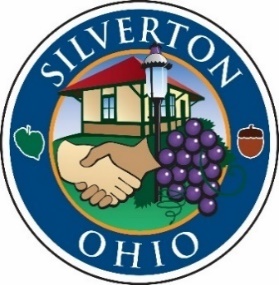 RECORD OF PROCEEDINGSMinutes of the Silverton Village Council MeetingHeld Thursday, January 21, 2021The Council of the Village of Silverton convened in regular session in Council Chambers at 6943 Montgomery Road at 7:00 pm on Thursday, January 21, 2021. Mayor Smith called the meeting to order.OPENING REMARKS:Mayor Smith led a moment of prayer followed by the Pledge of Allegiance. ROLL CALL:Elected Officials:John Smith, Mayor			PresentShirley Hackett-Austin, Council	PresentMark Quarry, Council			PresentFrank Sylvester, Council		PresentIdella Thompson, Council		PresentDottie Williams, Council		PresentFranklin Wilson, Council		PresentAlso present:Tom Carroll, Village Manager Meredith George, Village ClerkBryan Pacheco, DinsmoreLt. Pete Enderle, HCSOMAYOR’S COMMENTS AND GUESTS:Mayor Smith noted that he needed council’s approval for several board and commission member re-appointments. Mr. Quarry motioned to reappoint Shirley Hackett-Austin to the Board of Zoning Appeals, Brian Bitzer, Shirley Hackett-Austin, Nolan Jason, Brian O’Neil and Idella Thompson to the PACT Com, Britt Born to the Tax Review Board and Tom Carroll to the Deer Park Silverton Joint Fire District Board. Mrs. Williams seconded the motion. Motion carried by a unanimous voice vote. Mr. Carroll noted that one member of the BZA, Mark Porter, is no longer a Silverton resident and has resigned from the board. Council will need to select a replacement for him. Mrs. Hackett-Austin noted that she would like to see the Council committee assignments rotated following the election in November. APPROVAL OF MINUTES FROM PRIOR MEETINGS:Mayor Smith presented the minutes from the December 9, 2020 Workshop, the December 18, 2020 Special Meeting and the January 7, 2021 Workshop. Mr. Wilson moved to approve the minutes and the motion was seconded by Mr. Sylvester. Motion carried by a unanimous voice vote.  PUBLIC COMMENT:
None.OLD BUSINESS:
None. NEW BUSINESS, GENERAL COMMENTS AND COMMITTEE REPORTS:Village Manager’s Report Mr. Carroll reported he has no official start date for the Lillian Avenue project or the MVP project. Council will be updated as more information becomes available.Mr. Carroll noted he will have a resolution outlining Council’s 2021 goals ready for the next meeting. The goals will be identical to Council’s 2020 goals. Barring any unforeseen financial impact from the pandemic, the Village’s reserve replenishment will be complete by the end of 2021. Mr. Carroll reported the Ag47 Phase II is on hold because there is currently no demand for office space. Council could decide to wait until the demand for commercial space rebounds or consider amending the requirement to allow for more residential construction. Council asked Mr. Carroll to reach out to the developer and report back to see if further discussion is needed. Mr. Carroll noted there will be an update to the comprehensive plan in February.  Mr. Carroll noted that an updated version of Ordinance 21-3656, removing the emergency clause, was sent to Council and is on tonight’s agenda for consideration.  COMMITTEE REPORTS/OPEN DISCUSSIONCommittee Reports Mrs. Hackett-Austin – No report. Mr. Wilson – No report.Mrs. Thompson – Mrs. Thompson reported CPS will return to a blended learning plan beginning February 1. The “Girls on the Run” at Silverton School is planned for Spring 2021. Mrs. Thompson also reported the school would like to resume the Student of the Month program when it is safe and acceptable to Council. Mr. Quarry – No report.Mrs. Williams – No report.Mr. Sylvester – No report.    INTRODUTION AND READING OF NEW/AND OR PENDING LEGISLATION:Mrs. George gave the reading of Ordinance 21-3656 An Ordinance Authorizing the Village Manager to Enter into a Real Estate Contract to Purchase 5965 Stewart Road. Mr. Quarry recused himself from the vote due to a conflict of interest. Mrs. Thompson motioned to waive the second reading and was seconded by Mr. Wilson. Motion carried by a unanimous voice vote. Mrs. Thompson motioned for passage and was seconded by Mrs. Williams. A roll call vote was taken. All members present voted aye. Motion carried. ADJOURNMENT:Mr. Wilson moved for adjournment and was seconded by Mrs. Thompson. Motion carried by a unanimous voice vote.The meeting was adjourned at 7:44 p.m.Respectfully submitted,_____________________________        Meredith L. GeorgeClerk of Council_____________________________John A. SmithMayor